　　／　　足し算のひっ算②目標時間：１０分7２４　　　②　６５４　＋５３５　　　　＋４２４６３４　　　④　９５５　＋６８９　　　　＋２７８⑤　７７４　　　⑥　５８６　＋５３６　　　　＋４７２⑦　９４５　　　⑧　２８５　＋　７６　　　　＋７１５⑨　９０３　　　⑩　９９４　＋　９８　　　　＋　　６⑪　３２１　　　⑫　６５７　＋４５１　　　　＋２０６⑬　５４５　　　⑭　６７６　＋１７２　　　　＋２６５⑮　１０２　　　⑯　５０６　＋７９９　　　　＋　９４⑰　６２５　　　⑱　８３４　＋８７３　　　　＋８８８⑲　６６６　　　⑳　９９８　＋３３６　　　　＋　　２丸付けは自分ですること。答えは次のページにあります。正解数　あああ問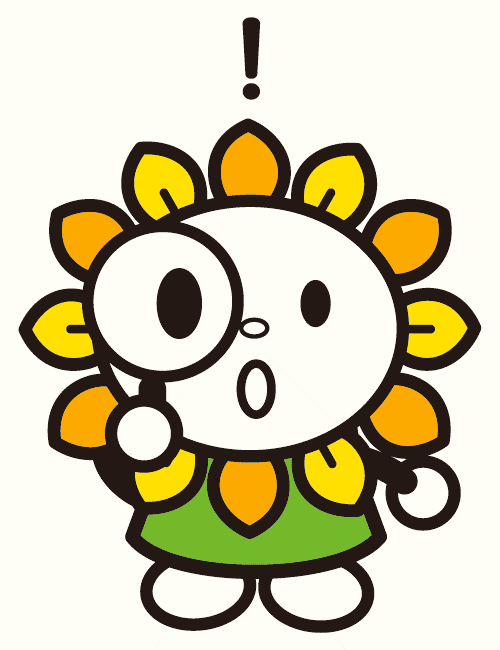 答え１２５９　　②　１０７８１３２３　　④　１２３３１３１０　　⑥　１０５８⑦　１０２１　　⑧　１０００⑨　１００１　　⑩　１０００⑪　７７２　　　⑫　８６３⑬　７１７　　　⑭　９４１⑮　９０１　　　⑯　６００⑰　１４９８　　⑱　１７２２⑲　１００２　　⑳　１０００